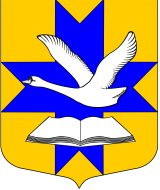 Администрация  муниципального образованияБольшеколпанское сельское  поселениеГатчинского муниципального районаЛенинградской области ПОСТАНОВЛЕНИЕот «10» апреля  2015 г.						                            №  137  В соответствии с Федеральным законом от 25.12.2008 № 273-ФЗ "О противодействии коррупции", от 03.12.2012  № 230-ФЗ «О контроле за соответствием расходов лиц, замещающих государственные должности, и иных лиц их доходам», Указом Президента Российской Федерации от 23.06.2014 № 460 "Об утверждении формы справки о доходах, расходах, об имуществе и обязательствах имущественного характера и внесении изменений в некоторые акты Президента Российской Федерации", руководствуясь  Уставом муниципального образования Большеколпанское сельское поселение ПОСТАНОВЛЯЕТ:1. Утвердить Порядок предоставления сведений о расходах лица, замещающего должность руководителя муниципального учреждения муниципального образования Большеколпанское сельское поселение Гатчинского муниципального района  Ленинградской области, а также расходов его супруги (супруга) и их несовершеннолетних детей (далее - Порядок) (Приложение № 1);        2. Настоящее постановление распространяется на правоотношения, возникшие с 01.01.2015 года.3. Настоящее постановление вступает в силу после официального опубликования и подлежит размещению на официальном сайте муниципального образования Большеколпанское сельское поселение Гатчинского муниципального района Ленинградской области.        4.Контроль за исполнением настоящего постановления возложить на начальника отдела  по вопросам местного самоуправления  администрации.  Глава администрации                                                                                    М.В.БычининаИсп.: Е.В. КузьминаПриложение № 1 к Постановлению администрации  Большеколпанского сельского поселения                                                                                                          от «10» апреля 2015 г. № 137Порядоко предоставлении сведений о своих расходах, а также о расходах своих супруги (супруга) и несовершеннолетних детей руководителем муниципального учреждения муниципального образования Большеколпанское  сельское поселение Гатчинского  муниципального района  Ленинградской  области1. Настоящий Порядок определяет порядок представления лицами, замещающими должность руководителя муниципального учреждения муниципального образования  Большеколпанское сельское поселение Гатчинского  муниципального района Ленинградской  области сведений о своих расходах, а также о расходах своих супруги (супруга) и несовершеннолетних детей.2. Лицо, замещающее должность руководителя муниципального учреждения обязано ежегодно в сроки, установленные для представления сведений о доходах, об имуществе и обязательствах имущественного характера, представлять сведения о своих расходах, а также о расходах своих супруги (супруга) и несовершеннолетних детей по каждой сделке по приобретению земельного участка, другого объекта недвижимости, транспортного средства, ценных бумаг, акций (долей участия, паев в уставных (складочных) капиталах организаций), совершенной им, его супругой (супругом) и (или) несовершеннолетними детьми в течение календарного года, предшествующего году представления сведений (далее - отчетный период), если общая сумма таких сделок превышает общий доход данного лица и его супруги (супруга) за три последних года, предшествующих отчетному периоду, и об источниках получения средств, за счет которых совершены эти сделки.Сведения о расходах лиц, замещающих должность руководителя муниципального учреждения, а также о расходах своих супруги (супруга) и несовершеннолетних детей представляются ежегодно не позднее 30 апреля года, следующего за отчётным, по форме справки о доходах, расходах, об имуществе и обязательствах имущественного характера, утвержденной Указом Президента Российской Федерации от 23.06.2014 №  460 "Об утверждении формы справки о доходах, расходах, об имуществе и обязательствах имущественного характера и внесении изменений в некоторые акты Президента Российской Федерации".4. Сведения о расходах, указанных в пункте 2 настоящего Порядка, представляются начальнику отдела по вопросам местного самоуправления администрации муниципального образования Большеколпанское сельское поселение Гатчинского муниципального района Ленинградской области.5. Контроль за соответствием расходов лица, замещающего должность руководителя муниципального учреждения, расходами его супруги (супруга) и несовершеннолетних детей их доходам осуществляется в порядке, определяемом действующим законодательством Российской Федерации.6. Непредставление лицами, указанными в пункте 2 настоящего Порядка, или представление ими неполных или недостоверных сведений о своих расходах либо непредставление или представление заведомо неполных или недостоверных сведений о расходах своих супруги (супруга) и несовершеннолетних детей в случае, если представление таких сведений обязательно, является правонарушением, влекущим освобождение лиц, указанных в пункте 2 настоящего Порядка, от замещаемой должности, увольнение в установленном порядке.7. Сведения о расходах лица, замещающего должность руководителя муниципального учреждения, расходами его супруги (супруга) и несовершеннолетних детей, представляемые в соответствии с настоящим Порядком, являются сведениями конфиденциального характера, если федеральными законами они не отнесены к сведениям, составляющим государственную и иную охраняемую федеральными законами тайну.8. Представленные в соответствии с настоящим Порядком сведения об источниках получения средств, за счёт которых совершена сделка по приобретению земельного участка, другого объекта недвижимости, транспортного средства, ценных бумаг, акций (долей участия, паёв в уставных (складочных) капиталах организаций), размещаются на официальном сайте муниципального образования Большеколпанское сельское поселение Гатчинского муниципального района Ленинградской области, и представляются для опубликования средствам массовой информации в порядке, определяемом законодательством Российской Федерации.9. Не допускается использование сведений о расходах для установления или определения платёжеспособности лица, замещающего должность руководителя муниципального учреждения, его супруги (супруга) и несовершеннолетних детей, для сбора в прямой или косвенной форме пожертвований (взносов) в фонды общественных объединений, религиозных и иных организаций либо в пользу физических лиц.10. Лица, виновные в разглашении сведений о расходах лица, замещающего должность руководителя муниципального учреждения, или в использовании этих сведений в целях, не предусмотренных законодательством Российской Федерации, несут ответственность в соответствии с законодательством Российской Федерации.Об утверждении порядка предоставления сведений о расходах лица, замещающего должность руководителя муниципального учреждения муниципального образования  Большеколпанское сельское поселение Гатчинского муниципального района Ленинградской области, а также расходов его супруги (супруга) и их несовершеннолетних детей 